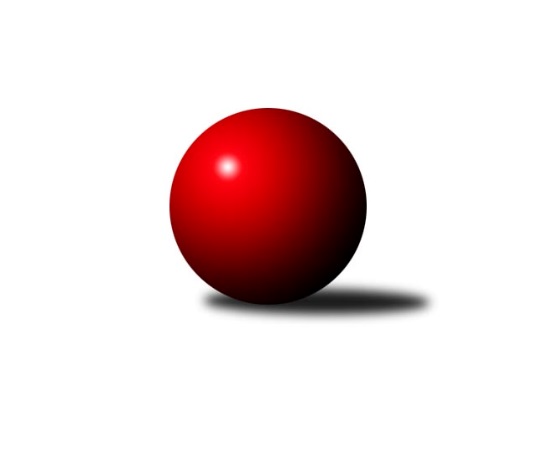 Č.7Ročník 2011/2012	9.11.2011Nejlepšího výkonu v tomto kole: 2486 dosáhlo družstvo: TJ Unie Hlubina EOkresní přebor Ostrava 2011/2012Výsledky 7. kolaSouhrnný přehled výsledků:TJ Sokol Dobroslavice˝B˝	- TJ Unie Hlubina C	6:10	2252:2309		7.11.TJ Unie Hlubina E	- TJ VOKD Poruba C	14:2	2486:2408		7.11.TJ Sokol Bohumín D	- TJ Sokol Michálkovice˝C˝	12:4	2247:2200		8.11.TJ VOKD Poruba˝E˝	- TJ Unie Hlubina˝D˝	16:0	2363:2124		9.11.SKK Ostrava˝D˝	- TJ Sokol Bohumín˝C˝	6:10	2286:2325		9.11.Tabulka družstev:	1.	TJ Sokol Bohumín˝C˝	7	7	0	0	80 : 32 	 	 2365	14	2.	TJ VOKD Poruba˝E˝	6	5	0	1	70 : 26 	 	 2380	10	3.	TJ Sokol Dobroslavice˝B˝	7	5	0	2	76 : 36 	 	 2397	10	4.	TJ Unie Hlubina E	6	4	0	2	54 : 42 	 	 2316	8	5.	TJ Unie Hlubina C	6	3	1	2	53 : 43 	 	 2405	7	6.	TJ VOKD Poruba C	7	3	0	4	57 : 55 	 	 2393	6	7.	SKK Ostrava C	6	2	0	4	46 : 50 	 	 2347	4	8.	TJ Sokol Bohumín D	6	2	0	4	38 : 58 	 	 2260	4	9.	TJ Unie Hlubina˝D˝	7	1	1	5	36 : 76 	 	 2270	3	10.	TJ Sokol Michálkovice˝C˝	6	1	0	5	26 : 70 	 	 2208	2	11.	SKK Ostrava˝D˝	6	1	0	5	24 : 72 	 	 2193	2Podrobné výsledky kola:	 TJ Sokol Dobroslavice˝B˝	2252	6:10	2309	TJ Unie Hlubina C	Karel Ridl	 	 219 	 184 		403 	 2:0 	 396 	 	206 	 190		Petr Tomaňa	Ivo Pavlík	 	 159 	 174 		333 	 0:2 	 394 	 	205 	 189		Václav Rábl	Lumír Kocián	 	 185 	 200 		385 	 2:0 	 370 	 	184 	 186		Eva Marková	Martin Třečák	 	 187 	 189 		376 	 2:0 	 352 	 	182 	 170		Lenka Raabová	Josef Schwarz	 	 185 	 201 		386 	 0:2 	 391 	 	194 	 197		Rudolf Riezner	Karel Kuchař	 	 189 	 180 		369 	 0:2 	 406 	 	186 	 220		Pavel Marekrozhodčí: Nejlepší výkon utkání: 406 - Pavel Marek	 TJ Unie Hlubina E	2486	14:2	2408	TJ VOKD Poruba C	Lubomír Jančar	 	 205 	 201 		406 	 2:0 	 383 	 	189 	 194		Roman Klímek	Veronika Štěrbová	 	 175 	 209 		384 	 0:2 	 409 	 	207 	 202		Richard Šimek	Karel Svoboda	 	 215 	 202 		417 	 2:0 	 387 	 	195 	 192		Libor Žíla	Jan Petrovič	 	 227 	 194 		421 	 2:0 	 389 	 	197 	 192		Helena Hýžová	Libor Mendlík	 	 206 	 219 		425 	 2:0 	 423 	 	208 	 215		Jaroslav Hrabuška	Josef Kyjovský	 	 208 	 225 		433 	 2:0 	 417 	 	216 	 201		Pavel Hrabecrozhodčí: Nejlepší výkon utkání: 433 - Josef Kyjovský	 TJ Sokol Bohumín D	2247	12:4	2200	TJ Sokol Michálkovice˝C˝	Lucie Bogdanowiczová	 	 211 	 182 		393 	 0:2 	 406 	 	195 	 211		Zdeněk Zhýbala	Kamila Vichrová	 	 173 	 162 		335 	 0:2 	 373 	 	174 	 199		Jiří Řepecký	Václav Kladiva	 	 203 	 183 		386 	 2:0 	 303 	 	132 	 171		Petr Řepecky	Markéta Kohutková	 	 195 	 208 		403 	 2:0 	 397 	 	208 	 189		Jan Zych	Andrea Rojová	 	 179 	 201 		380 	 2:0 	 378 	 	194 	 184		Radek Říman	Jan Stuš	 	 161 	 189 		350 	 2:0 	 343 	 	166 	 177		Jan Švihálekrozhodčí: Nejlepší výkon utkání: 406 - Zdeněk Zhýbala	 TJ VOKD Poruba˝E˝	2363	16:0	2124	TJ Unie Hlubina˝D˝	Zdeněk Mžik	 	 172 	 211 		383 	 2:0 	 366 	 	189 	 177		Hana Vlčková	Ladislav Mrakvia	 	 199 	 210 		409 	 2:0 	 357 	 	172 	 185		Koloman Bagi	Jan Mika	 	 183 	 195 		378 	 2:0 	 353 	 	182 	 171		Alena Koběrová	Vojtěch Turlej	 	 194 	 190 		384 	 2:0 	 361 	 	158 	 203		Oldřich Neuverth	Jakub Hájek	 	 216 	 214 		430 	 2:0 	 377 	 	176 	 201		Jiří Břeska	Zdeněk Hebda	 	 180 	 199 		379 	 2:0 	 310 	 	149 	 161		František Sedláčekrozhodčí: Nejlepší výkon utkání: 430 - Jakub Hájek	 SKK Ostrava˝D˝	2286	6:10	2325	TJ Sokol Bohumín˝C˝	Bohumil Klimša	 	 155 	 188 		343 	 0:2 	 377 	 	184 	 193		Alfréd  Herman	Antonín Pálka	 	 166 	 189 		355 	 0:2 	 393 	 	194 	 199		Roman Honl	Miroslav Bohm	 	 213 	 207 		420 	 2:0 	 389 	 	199 	 190		Pavel Plaček	Pavel Kubina	 	 183 	 206 		389 	 2:0 	 385 	 	186 	 199		Jan Zaškolný	Jiří Koloděj	 	 188 	 220 		408 	 2:0 	 390 	 	186 	 204		Martina Kalischová	Miroslav Koloděj	 	 181 	 190 		371 	 0:2 	 391 	 	201 	 190		Lubomír Richterrozhodčí: Nejlepší výkon utkání: 420 - Miroslav BohmPořadí jednotlivců:	jméno hráče	družstvo	celkem	plné	dorážka	chyby	poměr kuž.	Maximum	1.	Pavel Marek 	TJ Unie Hlubina C	435.13	285.8	149.4	2.3	4/4	(465)	2.	Ivo Kovářík 	TJ Sokol Dobroslavice˝B˝	432.67	285.0	147.7	3.3	3/4	(458)	3.	Roman Honl 	TJ Sokol Bohumín˝C˝	420.25	286.4	133.8	3.1	3/3	(439)	4.	Pavel Hrabec 	TJ VOKD Poruba C	418.92	283.4	135.5	4.9	2/3	(451)	5.	Rudolf Riezner 	TJ Unie Hlubina C	414.58	282.8	131.8	5.4	4/4	(443)	6.	Josef Kyjovský 	TJ Unie Hlubina E	413.90	278.8	135.1	5.2	2/2	(433)	7.	Miroslav Bohm 	SKK Ostrava˝D˝	411.83	284.9	126.9	5.9	3/3	(420)	8.	Roman Klímek 	TJ VOKD Poruba C	411.50	282.9	128.6	5.3	3/3	(459)	9.	Vojtěch Turlej 	TJ VOKD Poruba˝E˝	409.22	287.6	121.7	8.6	3/4	(429)	10.	Lubomír Richter 	TJ Sokol Bohumín˝C˝	408.25	284.6	123.7	7.4	3/3	(437)	11.	Jaroslav Hrabuška 	TJ VOKD Poruba C	407.50	273.0	134.5	5.8	2/3	(423)	12.	Jakub Hájek 	TJ VOKD Poruba˝E˝	404.67	288.6	116.1	7.8	3/4	(430)	13.	Václav Kladiva 	TJ Sokol Bohumín D	404.44	286.7	117.8	8.6	3/3	(415)	14.	Ladislav Mrakvia 	TJ VOKD Poruba˝E˝	404.38	283.1	121.3	6.4	4/4	(434)	15.	Michal Blinka 	SKK Ostrava C	404.33	282.3	122.0	6.4	4/4	(431)	16.	Martin Třečák 	TJ Sokol Dobroslavice˝B˝	404.25	275.3	129.0	3.6	4/4	(430)	17.	Zdeněk Zhýbala 	TJ Sokol Michálkovice˝C˝	403.63	283.3	120.4	6.6	4/4	(425)	18.	Libor Žíla 	TJ VOKD Poruba C	403.44	284.2	119.2	7.6	3/3	(434)	19.	Václav Rábl 	TJ Unie Hlubina C	403.33	272.0	131.3	4.7	3/4	(443)	20.	Karel Ridl 	TJ Sokol Dobroslavice˝B˝	401.75	277.6	124.1	4.8	4/4	(424)	21.	Zdeněk Mžik 	TJ VOKD Poruba˝E˝	401.67	276.3	125.3	7.1	4/4	(433)	22.	Zdeněk Hebda 	TJ VOKD Poruba˝E˝	400.75	281.9	118.8	5.6	4/4	(444)	23.	Jan Zych 	TJ Sokol Michálkovice˝C˝	399.83	272.2	127.7	3.5	3/4	(415)	24.	Jiří Koloděj 	SKK Ostrava˝D˝	398.11	278.6	119.6	6.4	3/3	(414)	25.	Dominik Bohm 	SKK Ostrava C	397.67	275.5	122.2	8.5	3/4	(435)	26.	Miroslav Futerko 	SKK Ostrava C	396.50	283.0	113.5	7.1	4/4	(418)	27.	Lumír Kocián 	TJ Sokol Dobroslavice˝B˝	395.50	274.4	121.1	5.9	4/4	(432)	28.	Richard Šimek 	TJ VOKD Poruba C	395.00	283.2	111.8	9.7	2/3	(443)	29.	Libor Mendlík 	TJ Unie Hlubina E	394.60	271.1	123.5	7.8	2/2	(425)	30.	Josef Schwarz 	TJ Sokol Dobroslavice˝B˝	394.50	273.0	121.5	6.8	4/4	(411)	31.	Karel Kudela 	TJ Unie Hlubina C	394.33	276.5	117.8	8.0	3/4	(415)	32.	Jiří Břeska 	TJ Unie Hlubina˝D˝	393.69	278.4	115.3	6.8	4/4	(432)	33.	Alfréd  Herman 	TJ Sokol Bohumín˝C˝	393.50	276.5	117.0	6.4	3/3	(434)	34.	Antonín Chalcář 	TJ VOKD Poruba C	392.89	279.0	113.9	7.8	3/3	(428)	35.	Petr Tomaňa 	TJ Unie Hlubina C	392.67	274.3	118.3	7.3	3/4	(410)	36.	Tomáš Kubát 	SKK Ostrava C	392.25	272.1	120.2	8.7	4/4	(426)	37.	Karel Svoboda 	TJ Unie Hlubina E	390.50	272.8	117.7	6.9	2/2	(417)	38.	Martina Kalischová 	TJ Sokol Bohumín˝C˝	389.75	280.8	109.0	10.3	2/3	(395)	39.	Jan Petrovič 	TJ Unie Hlubina E	388.75	275.0	113.8	10.4	2/2	(421)	40.	Josef Vávra 	TJ Sokol Dobroslavice˝B˝	386.67	275.3	111.3	6.3	3/4	(390)	41.	Jan Stuš 	TJ Sokol Bohumín D	386.33	283.1	103.3	11.5	3/3	(444)	42.	Oldřich Neuverth 	TJ Unie Hlubina˝D˝	386.25	272.3	114.0	10.9	4/4	(423)	43.	Hana Vlčková 	TJ Unie Hlubina˝D˝	385.38	274.6	110.8	10.9	4/4	(429)	44.	Miroslav Heczko 	SKK Ostrava C	385.33	275.8	109.6	10.8	4/4	(412)	45.	Alena Koběrová 	TJ Unie Hlubina˝D˝	384.67	269.7	115.0	8.9	3/4	(440)	46.	Helena Hýžová 	TJ VOKD Poruba C	384.22	274.9	109.3	9.3	3/3	(415)	47.	Pavel Plaček 	TJ Sokol Bohumín˝C˝	384.00	265.1	118.9	8.1	3/3	(400)	48.	Lucie Bogdanowiczová 	TJ Sokol Bohumín D	383.83	279.2	104.7	11.0	3/3	(396)	49.	Eva Marková 	TJ Unie Hlubina C	382.63	281.5	101.1	12.5	4/4	(412)	50.	Jan Zaškolný 	TJ Sokol Bohumín˝C˝	381.58	275.5	106.1	10.8	3/3	(421)	51.	Helena Martinčáková 	TJ VOKD Poruba C	379.00	283.3	95.8	13.8	2/3	(417)	52.	Radek Říman 	TJ Sokol Michálkovice˝C˝	376.75	267.9	108.9	11.4	4/4	(403)	53.	Hana Záškolná 	TJ Sokol Bohumín D	376.67	272.0	104.7	11.3	3/3	(445)	54.	Petr Číž 	TJ VOKD Poruba˝E˝	375.00	259.3	115.7	8.0	3/4	(382)	55.	Miroslav Koloděj 	SKK Ostrava˝D˝	373.67	264.4	109.2	8.3	3/3	(410)	56.	Josef Lariš 	TJ Unie Hlubina E	373.25	260.5	112.8	9.5	2/2	(383)	57.	Rostislav Hrbáč 	SKK Ostrava C	373.22	263.6	109.7	8.9	3/4	(394)	58.	Zdeněk Roj 	TJ Sokol Bohumín˝C˝	371.83	258.3	113.5	8.5	3/3	(377)	59.	Jiří Řepecký 	TJ Sokol Michálkovice˝C˝	371.83	260.0	111.8	11.3	3/4	(395)	60.	Andrea Rojová 	TJ Sokol Bohumín D	371.67	276.8	94.9	12.0	3/3	(387)	61.	Jiří Preksta 	TJ Unie Hlubina˝D˝	368.00	270.8	97.2	11.5	3/4	(389)	62.	Markéta Kohutková 	TJ Sokol Bohumín D	363.83	266.5	97.3	13.7	3/3	(403)	63.	František Sedláček 	TJ Unie Hlubina˝D˝	363.22	265.7	97.6	11.9	3/4	(431)	64.	Božena Olšovská 	TJ Unie Hlubina˝D˝	360.67	265.7	95.0	13.3	3/4	(366)	65.	Pavel Kubina 	SKK Ostrava˝D˝	356.25	259.5	96.8	12.3	2/3	(389)	66.	Jan Švihálek 	TJ Sokol Michálkovice˝C˝	355.88	265.4	90.5	14.8	4/4	(383)	67.	Kamila Vichrová 	TJ Sokol Bohumín D	355.25	267.5	87.8	14.8	2/3	(393)	68.	Bohumil Klimša 	SKK Ostrava˝D˝	354.50	267.1	87.4	14.6	3/3	(376)	69.	Veronika Štěrbová 	TJ Unie Hlubina E	348.20	259.5	88.7	17.7	2/2	(416)	70.	Antonín Pálka 	SKK Ostrava˝D˝	342.50	241.0	101.5	13.7	2/3	(369)	71.	Petr Řepecky 	TJ Sokol Michálkovice˝C˝	329.17	242.7	86.5	15.5	3/4	(369)	72.	Jaroslav Šproch 	SKK Ostrava˝D˝	317.11	236.8	80.3	19.0	3/3	(366)		Oldřich Stolařík 	SKK Ostrava C	433.00	284.0	149.0	5.0	1/4	(433)		Jiří Prokop 	TJ Unie Hlubina C	412.75	290.8	122.0	9.0	2/4	(445)		Karel Kuchař 	TJ Sokol Dobroslavice˝B˝	409.75	287.4	122.4	5.5	2/4	(443)		Lubomír Jančar 	TJ Unie Hlubina E	401.50	283.0	118.5	8.8	1/2	(425)		Jan Mika 	TJ VOKD Poruba˝E˝	389.00	267.2	121.8	8.3	2/4	(423)		Lenka Raabová 	TJ Unie Hlubina C	384.67	272.7	112.0	9.5	2/4	(442)		Josef Navalaný 	TJ Unie Hlubina C	382.00	282.5	99.5	13.0	2/4	(395)		Koloman Bagi 	TJ Unie Hlubina˝D˝	379.25	268.8	110.5	11.0	2/4	(424)		František Hájek 	TJ VOKD Poruba˝E˝	370.00	264.0	106.0	11.5	2/4	(385)		Pavel Babiš 	TJ Sokol Dobroslavice˝B˝	354.00	255.5	98.5	10.3	2/4	(386)		Vladimír Malovaný 	SKK Ostrava C	351.50	263.0	88.5	14.5	2/4	(362)		Vladimír Korta sen. 	SKK Ostrava˝D˝	348.00	260.5	87.5	15.5	1/3	(360)		David Koprovský 	TJ Sokol Michálkovice˝C˝	344.50	252.5	92.0	15.0	2/4	(359)		Ivo Pavlík 	TJ Sokol Dobroslavice˝B˝	333.00	243.0	90.0	19.0	1/4	(333)		Petra Jurášková 	TJ Sokol Michálkovice˝C˝	319.00	223.0	96.0	11.5	2/4	(354)		Timea Kúdelová 	TJ Sokol Bohumín D	307.00	235.0	72.0	27.0	1/3	(307)Sportovně technické informace:Starty náhradníků:registrační číslo	jméno a příjmení 	datum startu 	družstvo	číslo startu
Hráči dopsaní na soupisku:registrační číslo	jméno a příjmení 	datum startu 	družstvo	Program dalšího kola:8. kolo14.11.2011	po	16:30	TJ Sokol Dobroslavice˝B˝ - SKK Ostrava˝D˝	15.11.2011	út	16:30	TJ Sokol Bohumín˝C˝ - TJ Unie Hlubina E	16.11.2011	st	16:30	TJ VOKD Poruba C - TJ VOKD Poruba˝E˝	16.11.2011	st	16:30	SKK Ostrava C - TJ Sokol Bohumín D	17.11.2011	čt	16:30	TJ Unie Hlubina C - TJ Sokol Michálkovice˝C˝	Nejlepší šestka kola - absolutněNejlepší šestka kola - absolutněNejlepší šestka kola - absolutněNejlepší šestka kola - absolutněNejlepší šestka kola - dle průměru kuželenNejlepší šestka kola - dle průměru kuželenNejlepší šestka kola - dle průměru kuželenNejlepší šestka kola - dle průměru kuželenNejlepší šestka kola - dle průměru kuželenPočetJménoNázev týmuVýkonPočetJménoNázev týmuPrůměr (%)Výkon1xJosef KyjovskýHlubina E4332xJakub HájekVOKD E109.584302xJakub HájekVOKD E4302xMiroslav BohmOstrava D109.094201xLibor MendlíkHlubina E4252xJosef KyjovskýHlubina E106.214331xJaroslav HrabuškaVOKD C4231xJiří KolodějOstrava D105.974081xJan PetrovičHlubina E4213xPavel MarekHlubina C105.64061xMiroslav BohmOstrava D4203xKarel RidlDobroslavice B104.82403